УТВЕРЖДАЮ									Глава администрации 											Волосовского городского поселения									______________ Д.В.МутоненСХЕМА ВОДОСНАБЖЕНИЯ И ВОДООТВЕДЕНИЯ ВОЛОСОВСКОГО ГОРОДСКОГО ПОСЕЛЕНИЯ ВОЛОСОВСКОГО РАЙОНА ЛЕНИНГРАДСКОЙ ОБЛАСТИ
г. Волосово2020г.ВведениеСхема водоснабжения и водоотведения МО Волосовского городского поселения Волосовского муниципального района Ленинградской области разработана на основании №416-ФЗ от 07.12.2011 г. «О водоснабжении и водоотведении», постановления № 782 от 05.09.2013 «О схемах водоснабжения и водоотведения»Разработка схем водоснабжения и водоотведения, а так же перспектив развития инфраструктуры данного поселения, направлена на достижение повышения показателей по безопасности, надежности и эффективности действующих систем водоснабжения и водоотведения Волосовского городского поселения Волосовского муниципального района Ленинградской области.Для достижения целей при разработке схем водоснабжения и водоотведения необходимо учитывать мероприятия, направленные на обеспечение для абонентов вышеуказанного объекта доступности холодного водоснабжения и водоотведения с использованием централизованных систем холодного водоснабжения и водоотведения в соответствии с требованиями законодательства Российской Федерации, рационального водопользования, а так же развитие централизованных систем водоснабжения и водоотведения на основе наилучших технологий и внедрения энергосберегающих технологий.Мероприятия необходимые для реализации целей:выполнение мероприятий по новому строительству, реконструкции и техническому перевооружению сетей водоснабжения и водоотведения, в объеме, необходимом для обеспечения надежного и эффективного водоснабжения и водоотведения;мероприятия по новому строительству и реконструкции сетей водоснабжения и водоотведения для обеспечения перспективных приростов нагрузки на вновь осваиваемых районах поселения под жилищную, комплексную или производственную застройку;мероприятия по реконструкции участков сетей водоснабжения и водоотведения с увеличением диаметра трубопроводов для обеспечения перспективных приростов нагрузки на существующие сети в зонах существующей застройки поселения;мероприятия по новому строительству и реконструкции сетей водоснабжения и водоотведения для обеспечения нормативных показателей водоснабжения и водоотведения;мероприятия по реконструкции участков сетей водоснабжения и водоотведения, подлежащих замене по результатам технического освидетельствования.Общая характеристикаРасположениеВолосовское городское поселение. Административный центр – город Волосово.Расположено в цетральной части Волосовского муниципального района Ленинградской области,43км к юго-западу от Санкт-Петербурга. Граничит:на севере — с Клопицким сельским поселениемна северо-востоке, юго-востоке — с  Калитинским сельским поселением на юго-западе – с Рабитицким сельским поселением на западе – с Бегуницким сельским поселениемРельеф представляет слегка холмистую равнину с подзолистыми и заболоченными почвами.2По территории поселения проходят автомобильные дороги: Р38 Гатчина-Волосово-Ополье, Н13 Кипень-Волосово-Сосново.По территории поселения проходит железная дорога Гатчина-Ивангород.Площадь территории городского поселения – 800гасостав городского поселения входят населенные пункты: - г.Волосово - дер.ЛагоновоКрупные предприятия отсутствуют.На территории поселения зарегистрировано более 300 организаций предприятий и учреждений, деятельность которых направлена на обеспечение жизнедеятельности и обслуживание населения городского поселения и района.Общая численность населения в МО Волосовского городского поселения Ленинградской области составляет 11985 человек, из них:Администрация – 90 чел. служащих, режим работы –односменныйДетский сад – 3 шт., кол-во мест -640, кол-во воспитателей, обслуживающего персонала – 133 чел., пищеблоки свои, режим работы- односменный.Школы – 3 шт., кол-во учащихся -1388, ко-во преподавателей- 177 чел., пищеблоки свои, режим работы- односменный.Поликлиники, амбулатории – кол-во посещений в смену – 523, кол-во медперсонала – 35 чел., режим работы –односменный.Больница (стационар) – кол-во койко-мест -170, кол-во медперсонала -277 чел., пищеблок свой, режим работы -круглосуточный.Магазины	–120	шт.,	кол-во	служащих-	680	чел.,	2	магазина	–	режим	работы	круглосуточный.	-Предприятия общественного питания (кафе, столовые – 18 шт.), ко-во служащих – 81 чел., 1578 посещений в год, режим работы – 1, 2 смены.Предприятия бытового обслуживания – кол-во служащих -79 чел., режим работы -односменный. Бани – кол-во персонала - 11, среднее кол-во посещений в год -19195, режим работы –односменный,раза в неделю.Учреждения временного проживания – гостиница- кол-во персонала – 7 чел, кол-во мест -24, режим работы круглосуточный.КДЦ «Родник» - персонал -43 чел., посадочных мест – 720, режим работы -односменный Прочие предприятия:Предприятия ЖКХ –персонал -113 чел., режим работы односменный.Хлебозавод – персонал – 33 чел., режим работы –двухсменный.Отряд ГПС – персонал -45 чел., режим работы – режим работы –смешанный,.ОМВД по Волосовскогму району – персонал – 100 чел. режим работы –смешанный.Волосовский суд – персонал – 30 чел., режим работы –односменный.3Прокуратура – персонал- 15 чел., режим работы –односменный.Охранные организации – персонал 57 чел., режим работы –смешанный.Почта, связь – персонал -35 чел., режим работы –односменный.Автовокзал, ж/д вокзал – персонал – 11 чел., режим работы –односменный.Полив территории – 23500 кв.м.поселении имеются объекты розничной торговли, объекты бытового обслуживания, общеобразовательные учреждения, котельная.Климат.Климат территории умеренно-континентальный с чертами морского с умеренно-холодной зимойпрохладным влажным летом. Поступление солнечной радиации в течение года очень неравномерно, что связано с продолжительностью дня и высотой солнца. За год поступает 4200-4500 МДж/м2 прямой солнечной радиации и около 1000 МДж/м2 рассеянной радиации, с октября по февраль поступления солнечной радиации ничтожно мало.Климат неустойчивый:зима сравнительно мягкая с частыми оттепелями;весна поздняя с частыми заморозками;лето умеренное теплое.Преобладающее направление ветра: летом - юго-западное, зимой - юго-восточное.Количество административных зданий, социально значимых объектов, многоквартирных и частных жилых домов, подключенных к сетям водоотведения, Волосовского городского поселения Волосовского муниципального района Ленинградской области – 14, водоснабжения – 16, из них имеют коммерческие узлы учета воды:внутриквартирные – 318 штЮридические лица – 4 штвнутридомовые - отсутствуютна сетях канализации коммерческие узлы учета отсутствуют.Существующее положение в сфере водоснабжения муниципального образования. 2.1.1. Структура системы водоснабжения муниципального образованиянастоящее время обеспеченность муниципального образования хозяйственно-питьевым централизованным водоснабжением составляет менее 90 %. Мощность всех водопроводов и водозаборов 12,108 тыс.м3/сут., в т.ч.:- водозабор (Волосово) – 11,1- ул.Краснофлотская (Волосово) – ,129 - ул.Вокзальная (Волосово) – 0,172 - ----Усадьба СХТ (Волосово) – 0,172 - ВИЗ (Волосово) – 0,103 - д.Лагоново – 0,432Общая протяженность сетей водопровода Волосовского городского поселения Волосовского муниципального района Ленинградской области – 40,0 км.Материал трубопроводов: Чугун/ПЭ/Сталь/ПНДУдельное среднесуточное водопотребление на 1 жителя составляет 135 л/сут.2.1.2. Описание состояния существующих источников водоснабжения и водозаборных сооружений.Хозяйственно-питьевое и производственно-техническое водоснабжение в Волосовского городского поселения Волосовского муниципального района Ленинградской области осуществляется за счет водозабора и ресурсов подземных вод.Характеристика водозаборных сооружений приводится ниже в таблице 1.Таблица 1.  «Водозаборы из подземных вод»4После скважин насосами первого подъема вода поступает сразу в систему водоснабжения абонентов. Обеззараживание водоснабжения производится жидким хлором установкой АХВ-100.2.1.3. Описание существующих сооружений очистки и подготовки воды, включая оценку соответствия применяемой технологической схемы требованиям обеспечения нормативов качества и определение существующего дефицита (резерва) мощностей.Очистные сооружения водопровода отсутствуют, вода поступает к потребителям путем обеззараживания жидким хлором.Мощность скважин обеспечивает потребную производительность существующей схемы потребления воды абонентами, с возможностью увеличения потребности водоснабжения на 5,8 тыс.м3/сут соответственно.2.1.4.	Описание технологических зон водоснабженияНа территории поселения система водоснабжения представлена частично закольцованной системой водоснабжения, что не обеспечивает гарантированное водоснабжение и пожаротушение объектов.2.1.5. Описание состояния и функционирования существующих насосных станций, включая оценку энергоэффективности подачи воды.По состоянию на 2019г. износ насосов первого подъема составляет 45%.2.1.6. Описание состояния и функционирования водопроводных сетей систем водоснабжения, включая оценку амортизации сетей и определение возможности обеспечения качества воды в процессе транспортировкиНа территории поселения система водоснабжения представлена частичной закольцованной системой водоснабжения.Пожарные гидранты на сети не обеспечивают гарантированного пожаротушения объекта.Материал труб: Чугун/ПЭ/Сталь/ПНД, Ду=20/318ммТип прокладки: Подземного исполненияГлубина заложения труб: до 2,0мПо состоянию на 2019г. износ сети составляет 45%.2.1.7. Описание территорий муниципального образования, неохваченных централизованной системой водоснабженияЧастный сектор жилых домов поселения не полностью охвачен централизованной системой водоснабжения и представлен в основном скважинами и водоразборными колонками.2.1.8.	Описание	существующих	технических	и	технологических	проблем	вводоснабжении муниципального образованияОсновные проблемы систем водоснабжения:Отсутствие зон санитарной охраны (ЗСО) и восстановление источников водоснабжения в Волосовского городского поселения Волосовского муниципального района Ленинградской области;низкие темпы реконструкции изношенных сетей и сооружений водопроводного хозяйства;отсутствует гарантированное водоснабжение и пожаротушение абонентов (частично закольцованные сети);отсутствует полная очистка воды до поступления в магистральные сети;52.1.9. Существующие балансы производительности сооружений системы водоснабженияпотребления воды и удельное водопотреблениеОбщий водный баланс подачи и реализации воды Волосовского городского поселения Волосовского муниципального района Ленинградской области приведен в таблице 1, потребление из источников водоснабжения приведено в таблице 1Таблица 1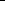 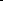 678- значения для справки.Тепловой поток в течение часа максимального водопотребления 1174200(Ккал/ч)  1878,72(КВт/ч).Тепловой поток в течение среднего часа 436800(Ккал/ч) 698,88(КВт/ч).Потери тепла  - (Ккал/ч)  - (КВт/ч).Расход тепла на подогрев воды в бассейне - (Ккал/ч)  - (КВт/ч).Таблица 2.  «Потребление из источников водоснабжения»Установленные действующие нормы удельного водопотребления населения: 230 л/сут при фактическом удельном водопотреблении: 141 л/сут.Общедомовые коммерческие узлы учета воды отсутствуют.Узлы учета подачи воды со скважин отсутствуютРезерв скважин обеспечивает существующие потребные нормы и могут покрыть дефицит производственных мощностей системы водоснабжения.2.1.10. Перспективное потребление коммунальных ресурсов в сфере водоснабженияСведения об ожидаемом потреблении воды представлена в таблице 3.9Таблица 3. Прогноз расходов воды питьевого качества для населенных пунктов района2.1.11. Предложения по строительству, реконструкции и модернизации объектов систем водоснабженияНа перспективу нового строительства - обеспечение водоснабжением жилых частных построек, не охваченных системой централизованного водоснабжения в Волосовском городском поселении Волосовского муниципального района Ленинградской области, с организацией закольцовки водоводов, установки пожарных гидрантов, устройств систем водоподготовки, обеспечение подающих устройств коммерческими узлами учета, устройств водомерных узлов общедомовых, обеспечение внутриквартирных коммерческих узлов учета.По существующей схеме водоснабжения Волосовского городского поселения Волосовского муниципального района Ленинградской области:– обеспечить гарантированное бесперебойное водоснабжение и пожаротушение прокладкой водопроводного коллектора с устройством дозакольцовок водовода с установкой делительных задвижек в месте врезки с одновременной реконструкцией скважин, заменой насосов первого подъема;- переложить действующие магистральные сети на диаметр не менее 150мм с применением современных материалов. Учесть нормированную глубину промерзания грунтов для этой области;- обеспечить прокладку вторых вводов с установкой делительных задвижек в месте врезок в магистральные сети к зданиям, требующих установку более 12 ПК для нужд внутреннего пожаротушения (котельная, д/сад, школа, поликлиника);- установить сооружения водоподготовки и водоочистки до подачи в магистральные сети;- заменить насосы первого подъема на оборудование с полной автоматизацией процесса подачи воды и организацией УСПД выводов для возможного съема и передачи данных;- установить коммерческие узлы учета у каждого абонента. Предусмотреть организацию коммерческих узлов учета с возможностью вывода УСПД для удаленного доступа к информации.На перспективу развития территории:- переложить существующие водоводы с увеличением диаметра до 160мм.-разработка проекта строительства новых централизованных сетей водоснабжения в зоне ИЖС с участками д. Лагоново. -строительство  новых централизованных сетей водоснабжения в зоне ИЖС с участками д. Лагоново.Сведения о действующих объектах, предлагаемых к выводу из эксплуатации объекта- отсутствуют.Схема водоотведения3.1.1. Существующее положение в сфере водоотведения муниципального образованияВ Волосовском городском поселении Волосовского муниципального района проживает 1198510человек, из них централизованной системой канализации обеспечено менее 75%. Система ливневой канализации отсутствует.Система очистки сточных вод представлена в таблице 3Таблица3. КОС Волосовского городского поселенияСтруктура системы сбора, очистки и отведения сточных вод муниципального образования и территориально-институционального деления на зоны действия предприятий, организующих водоотведение муниципального образования (эксплуатационные зоны)Система сбора хозяйственно-бытовых сточных вод производится без деления на зоны действия предприятия городского поселения.Существующие канализационные очистные сооружения, включая оценку соответствия применяемой технологической схемы требованиям обеспечения нормативов качества сточных вод и определение существующего дефицита (резерва) мощностейПроектные показатели работы очистных сооружений представлены в табл.А2 Фактическая производительность очистных сооружений – 1815,6 м3/сут.11Таблица «Показатели по загрязнениям»НаселенныйпунктОписание технологических зон водоотведенияСброс очищенных сточных вод осуществляется на иловые площадки.Описание состояния и функционирования системы утилизации осадка сточныхводИзбыточный ил направлялся в илосборник.Описание состояния и функционирования канализационных коллекторов и сетей,сооружений на них, включая оценку амортизации (износа) и определение возможности обеспечения отвода и утилизации сточных водОчистные сооружения производительностью 4200 м3/сут введены в эксплуатацию в1980 г., находятся в эксплуатации более 30 лет. На КОС производится механическая и биологическая очистка преимущественно хозяйственно-бытовых сточных вод из систем канализаций г.Волосово, п.Кикерино и п.Калитино.КОС включают в себя приёмную камеру, песколовки, аэротенки, аэробные минерализаторы, вторичные отстойники, контактные резервуары, камеру обеззараживания, воздуходувную станцию, иловые площадки, блок обеззараживания, но не включают никакой доочистки.Сброс очищенных сточных вод осуществляется в ручей Ветка – водоём 2 категории по рыбохозяйственному значению.Фактическая производительность очистных сооружений – 1815,6 м3/сут.Принятая проектная схема очистки следующая: сточные воды по двум напорным трубопроводам поступают в приёмный резервуар главной насосной станции, служащий гасителем напора. Далее сточные воды проходят механическую очистку на решётках и песколовках.На решётках задерживаются крупные примеси, обеззараживаются хлорной известью. В песколовках происходит осаждение крупных минеральных частиц песка, который откачивается на иловые площадки.После песколовок сточные воды поступают в первичные отстойники, где происходит осаждение мелкой минеральной взвеси и органического происхождения. Осадок перекачивается в аэробные минерализаторы, где происходит стабилизация осадка; после чего он перекачивается на иловые площадки для обезвоживания. Из первичных отстойников стоки поступают на биологическую очистку в аэротенки.Очистка в аэротенках производится с помощью активного ила, который задерживается во вторичных отстойниках. Очищенная вода поступает в контактные резервуары, где происходит осаждение ила. Большая часть активного ила возвращается в аэротенки – это возвратный ил. Избыточный ил перекачивается в аэробные минерализаторы, где происходит стабилизация осадка, после чего он перекачивается на иловые площадки для обезвоживания.12Иловые площадки асфальтированы и имеют форму конуса. Внизу под двухметровым слоем щебёнки расположена перфорированная труба, в которую стекает вода с ила. По трубе вода направляется в голову канализационных очистных сооружений.Обеззараживание очищенных стоков производится ультрафиолетовым излучением с помощью установки «Луч-6».составе производственно-вспомогательного здания былипредусмотрены помещения воздуходувной, а также бытовые и вспомогательные помещения.На данный момент канализационные очистные работают неудовлетворительно. Сброс канализационных (хозяйственно-бытовых, ливневых, пр.) недоочищенных стоков г.Волосово осуществляется в водоём 2 категории по рыбохозяйственному значению, чем наносит вред флоре и фауне данного водоёма и приграничных территорий.Биологическая ступень как технологическая ступень очистки на данный момент работает неудовлетворительно. Аэротенки работают как низконагружаемые (т.е. низкоэффективные)очистные сооружения. Аэрационная система вместе с арматурой проржавела и работает лишь частично. Аэродувное оборудование частично в нерабочем состоянии, воздух на аэрацию подаётся в недостаточном количестве. Эрлифты проржавели, не поддаются управлению. Состояние всех бетонных конструкций и ёмкостей - неудовлетворительное, бетон крошится, в нём видны трещины, свищи.целом, состояние резервуаров КОС – неудовлетворительное, бетонные ёмкости нуждаются в полной реконструкции. Обвязка, арматура – ржавые, крашены сверху на ржавчину, большая часть арматуры заклинена, не работает. Дренажная система иловых площадок частично закольматирована, находится в неудовлетворительном состоянии, не справляется с нагрузкой и подлежит реконструкции.КОС производят очистку стоков в рамках проектных показателей, но запроектированная технология не обеспечивает качество стоков до уровня современных требований природоохранного законодательства.Оценка безопасности и надежности централизованных систем водоотведения и их управляемости Заложенная на очистных сооружениях технология не обеспечивает очистку сточныхвод до качества,соответствующего современным нормам, а в данный момент биологическая ступень и ступень доочистки КОС работают неудовлетворительно. Сброс недоочищенных канализационных (хозяйственно-бытовых, ливневых, пр.) стоков г.Волосово осуществляется в водоём 2 категории по рыбохозяйственному значению – ручей Ветка.Для достижения современных требований к показателям очищенных сточных вод необходима полная реконструкция - снос существующих и строительство новых очистных сооружений с современными технологиями очистки воды, современным оборудованием, системой автоматизированного управления всем комплексом канализационных очистных сооружений.Кроме того, при реконструкции канализационных очистных сооружений с использованием биологических очистных сооружений в закрытом здании, размер СЗЗ сильно уменьшится (до 25-50 м), что позволит снизить влияние КОС на окружающую среду.Централизованная система отвода хозяйственно-бытовых стоков не гарантирует работоспособность системы в целом.Анализ территорий муниципального образования, неохваченных централизованной системой водоотведения.Из всех проживающих в Волосовском городском поселении Волосовского муниципального района Ленинградской области охвачено централизованной системой канализации менее 75%.3.1.2. Существующие балансы производительности сооружений системы водоотведениябаланс поступления сточных вод в централизованную систему водоотведения, с выделением видов централизованных систем водоотведения по бассейнам канализования очистных сооружений и прямых выпусков1314описание системы коммерческого учета принимаемых сточных вод и анализ планов по установке приборов учетаКоммерческий учет на сброс стоков отсутствует.3.1.3. Перспективные расчетные расходы сточных водСведения о фактическом и ожидаемом поступлении в централизованную систему водоотведения сточных вод ( среднесуточное)Таблица. «Прогноз объемов водоотведения Волосовского городского поселения Волосовского муниципального района Ленинградской области»Расчет требуемой мощности очистных сооружений исходя из данных о перспективном расходе сточных вод с указанием требуемых объемов приема и очистки сточных вод, дефицита (резерва) мощностей по зонам действия сооружений по годам на расчетный срок.Таблица. «Объемы водоотведения Волосовского городского поселения Волосовского муниципального района Ленинградской области в перспективе»15163.1.4. Предложения по строительству и реконструкции линейных объектов централизованных систем водоотведенияСведения о реконструируемых и планируемых к новому строительству канализационных сетях, канализационных коллекторах и объектах на них, обеспечивающих сбор и транспортировку перспективного увеличения объема сточных вод в существующих районах территории муниципального образования:- Перекладка магистральных отводящих канализационных коллекторов в результате большого износа и разгерметизации на отдельных участках сети;- Прокладка ливневого коллектора для отвода ливневого стока с существующих освоенных территорий;- Устройство очистных сооружений очистки ливневого стока;- Реконструкция станции очистки хозяйственно-бытовых стоков.Сведения о реконструируемых и планируемых к новому строительству канализационных сетях, канализационных коллекторах и объектах на них для обеспечения сбора и транспортировки перспективного увеличения объема сточных вод во вновь осваиваемых районах муниципального образования под жилищную, комплексную или производственную застройку:- Прокладка коллектора хозяйственно-бытовых стоков от перспективных территорий развития муниципального образования Волосовского городского поселения Волосовского муниципального17района Ленинградской области с устройством канализационной насосной станции с перекачкой стоков к очистным сооружениям хозяйственно-бытовых стоков.Прокладка коллектора ливневых стоков от перспективных территорий развития муниципального образования Волосовского городского поселения Волосовского муниципального района Ленинградской области с устройством канализационной насосной станции с перекачкой стоков к очистным сооружениям ливневых стоков.3. Сведения о реконструируемых и планируемых к новому строительству канализационных сетях, канализационных коллекторах и объектах на них для обеспечения переключения прямых выпусков на планируемые очистные сооруженияОрганизация ливневых стоков с дальнейшей подачей на доочистку на планируемые очистные сооружения ливневых стоков.4. Сведения о реконструируемых и планируемых к новому строительству канализационных сетях, тоннельных коллекторах и объектах на них для обеспечения нормативной надежности водоотведения:Реконструкция существующих насосных станций с устройством не менее двух насосов (основной, резервный) и прокладки второй нитки от данных КНС для перекачки стоков к очистным сооружениям хозяйственно-бытовых стоков.5. Сведения о развитии систем диспетчеризации, телемеханизации и автоматизированных системах управления режимами водоотведения на объектах организаций, осуществляющих водоотведение:Реконструкция существующих КНС, КОС должна предусматривать полную автоматизацию процесса с установкой оборудования для передачи данных в единый диспетчерский пункт.Сведения о развитии системы коммерческого учета водоотведения, организациями, осуществляющими водоотведение:- Установка коммерческих узлов на КНС и КОС.Характеристика охранных зон канализационных сетей и сооруженийпри реконструкции КОС с использованием биологических очистных сооружений применить технологии, позволяющие уменьшить размер СЗЗ и влияние на окружающую среду и жителей Волосовского городского поселения Волосовского муниципального района Ленинградской области.3.1.5. Экологические аспекты мероприятий по строительству и реконструкции объектов централизованной системы водоотведенияСведения о мерах по предотвращению вредного воздействия на водный бассейн предлагаемых к новому строительству и реконструкции объектов водоотведения- Путем реконструкции КНС и КОС исключить изливы на рельеф сточных вод;- Устройство ливневой канализации на территории поселения с дальнейшей очисткой стоковСведения о мерах по предотвращению вредного воздействия на водный бассейн предлагаемых к новому строительству канализационных сетей (в том числе канализационных коллекторов):- Применение современных материалов и технологий при прокладке канализационного коллектора (труб Прагма или их аналогов) позволит исключить поступление стоков в почву (инфильтрат) через разгерметизацию трубопроводов, применение КОС закрытого типа уменьшит СЗЗ и позволит увеличить качество стока до установленных нормативов.Сведения о мерах по предотвращению вредного воздействия на окружающую среду при реализации мероприятий по хранению (утилизации) осадка сточных вод:- При реконструкции КОС исключить применение иловых площадок с заменой на утилизацию обезвоженного шлама непосредственно в контейнеры с дальнейшей утилизацией его на полигоне ТБО.4. Оценка капитальных вложений в новое строительство, реконструкцию и модернизацию объектов централизованных систем водоснабжения и водоотведения4.1. Предложения по величине необходимых инвестиций в новое строительство, реконструкцию и техническое перевооружение источников водоснабжения, водоотведения, водоподготовки и водоочистки первоначально планируются на период до 2030 года и подлежат ежегодной корректировке на каждом этапе планируемого периода с учетом утвержденной18инвестиционной программы и программы комплексного развития коммунальной инженерной инфраструктуры Волосовского муниципального района.4.2. Оценка капитальных вложений в новое строительство и реконструкцию объектов централизованных систем водоотведения, выполненную в соответствии с укрупненными сметными нормативами, утвержденными федеральным органом исполнительной власти, осуществляющим функции по выработке государственной политики и нормативно-правовому регулированию в сфере строительства (либо принятую по объектам - аналогам) по видам капитального строительства и видам работ:Примечание: Объем средств будет уточняться после доведения лимитов бюджетных обязательств из бюджетов всех уровней на очередной финансовый год и плановый период.19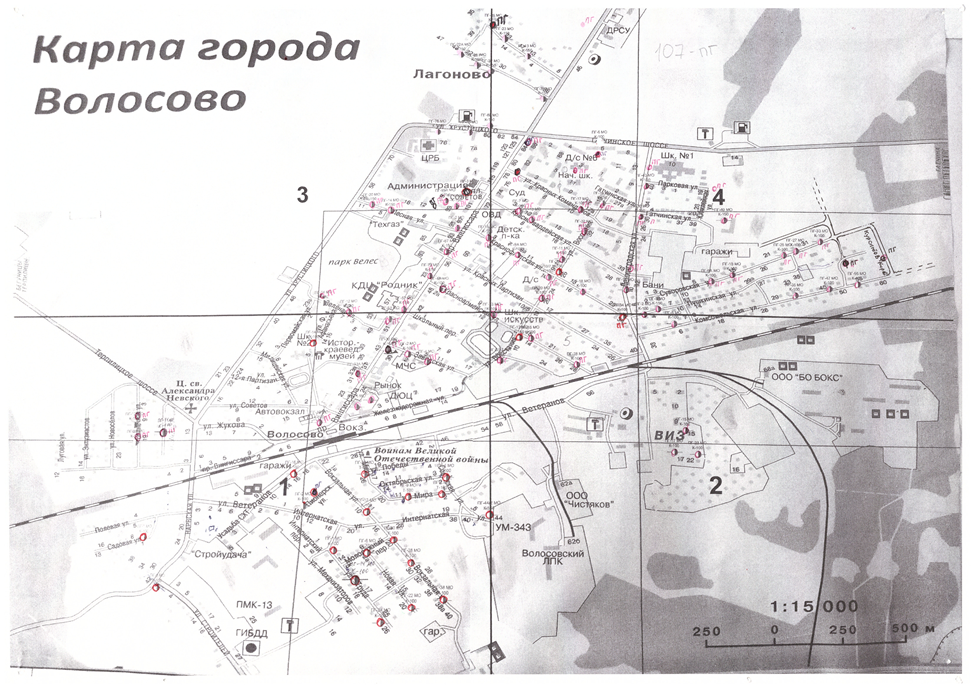 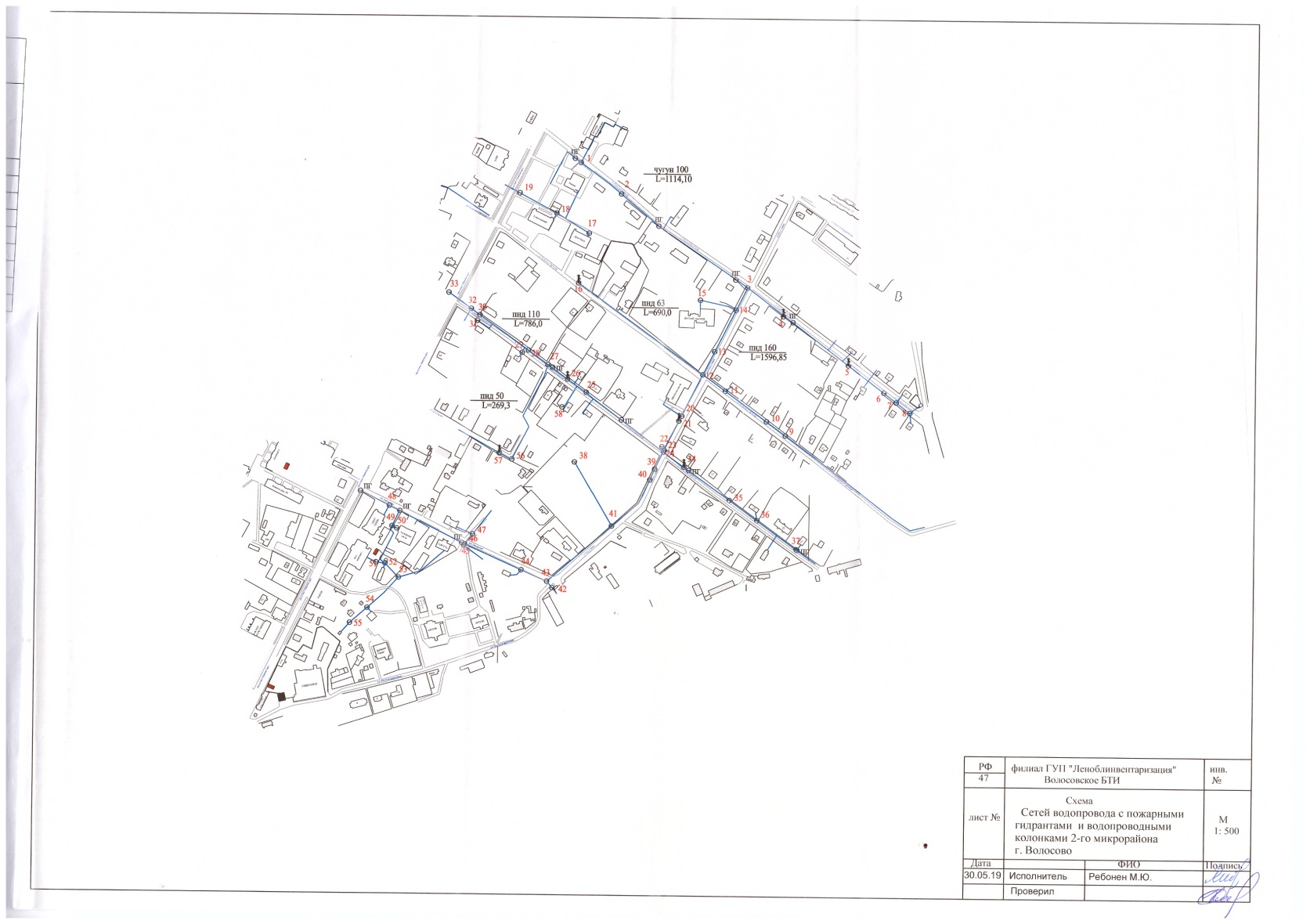 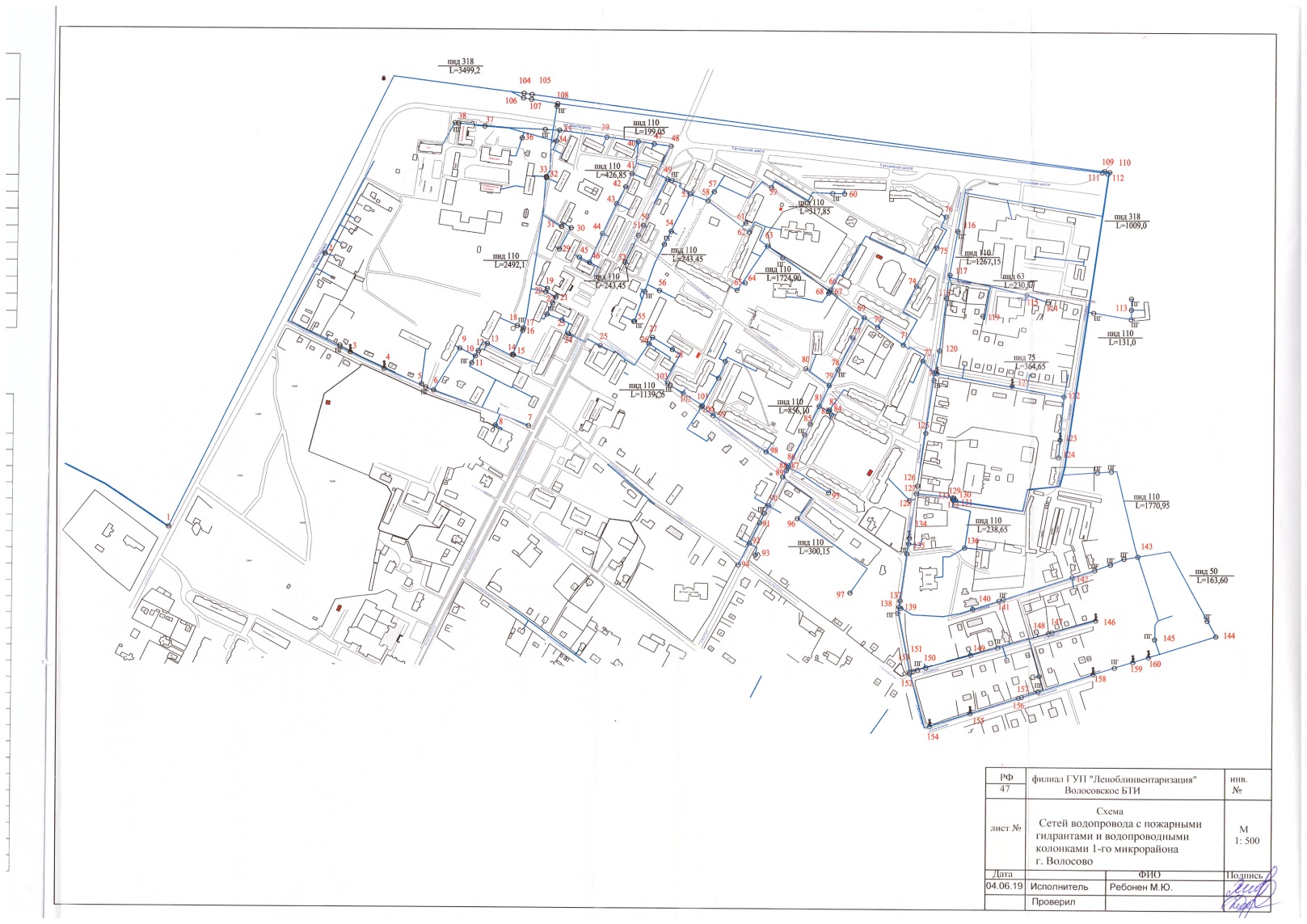 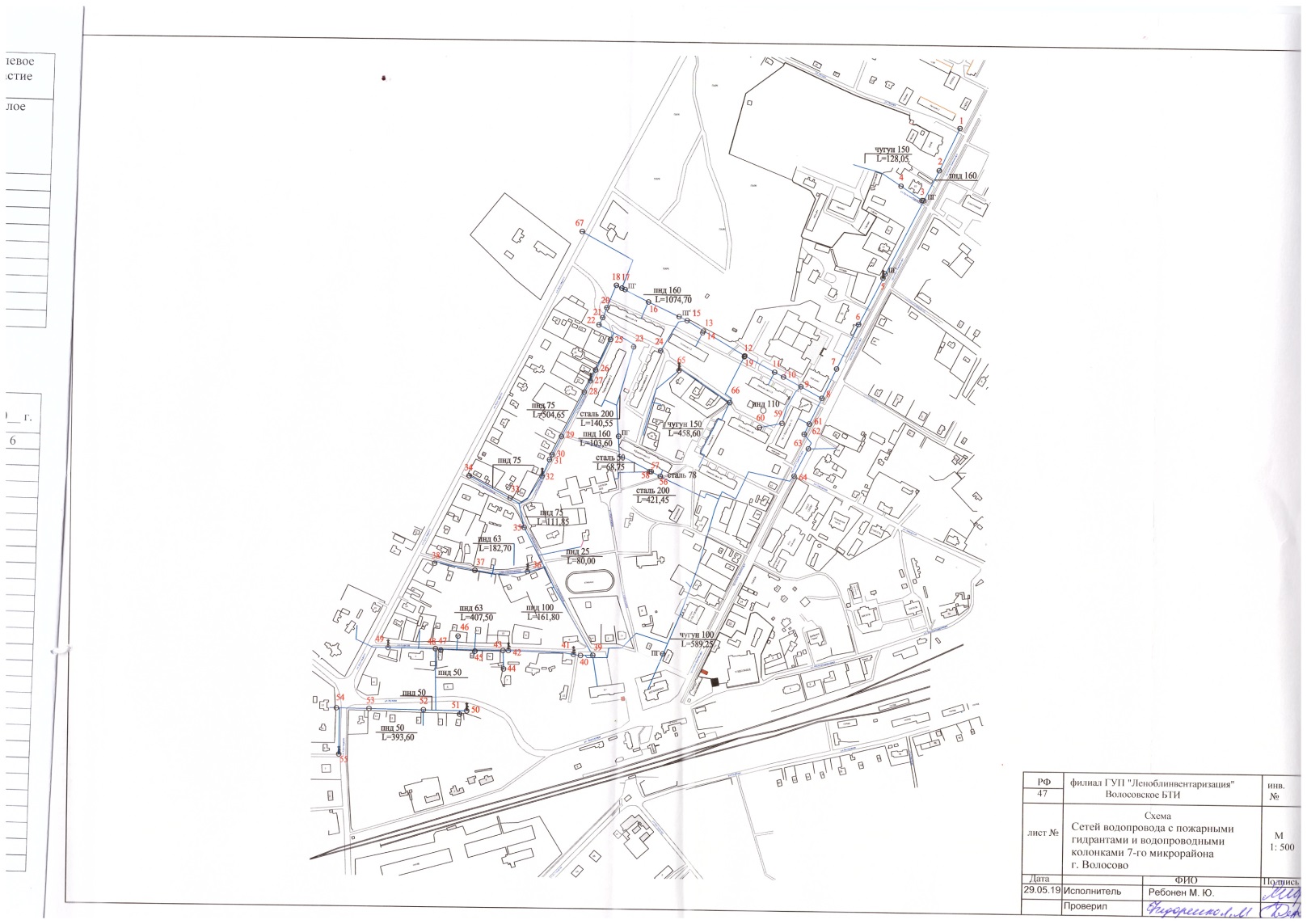 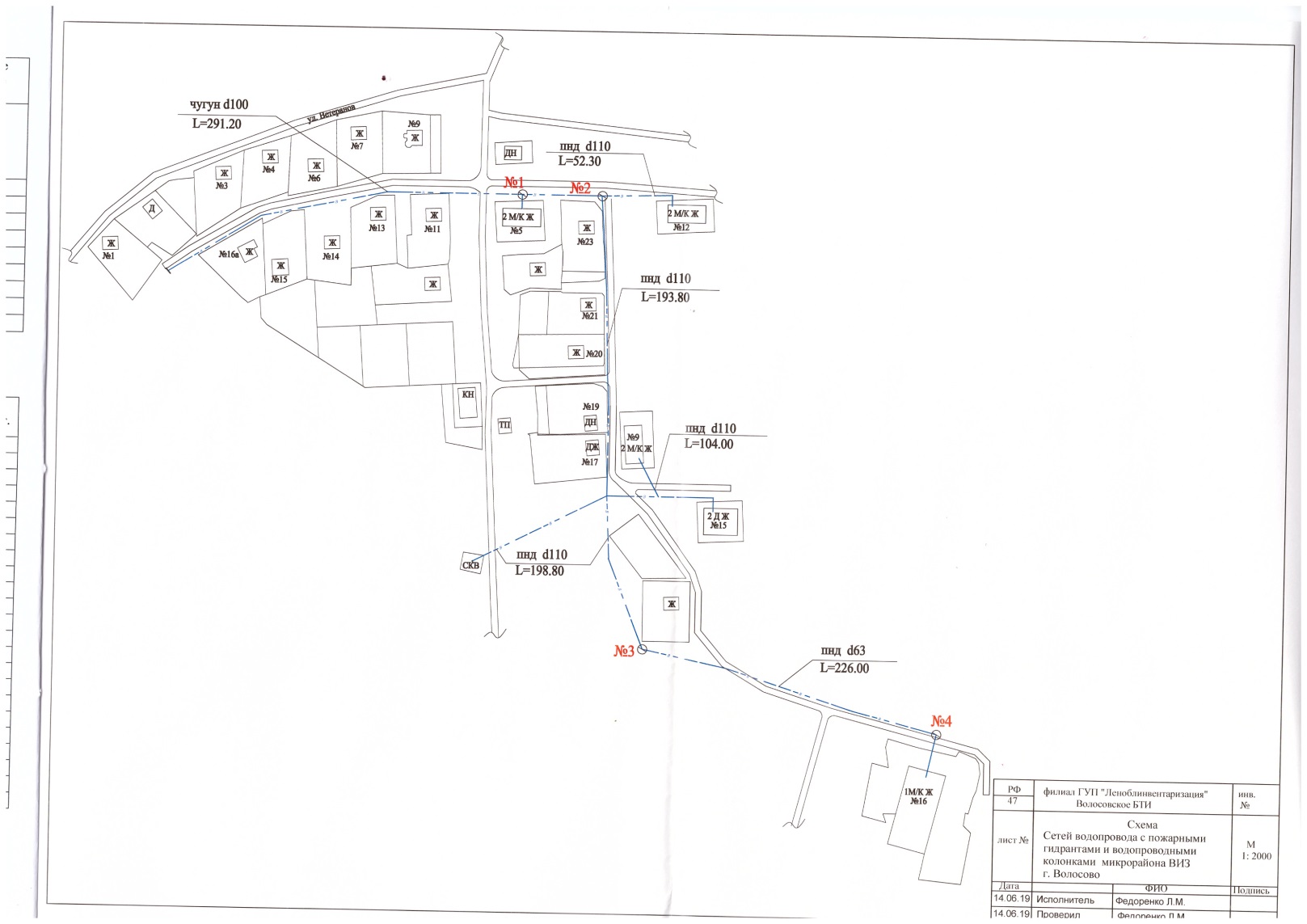 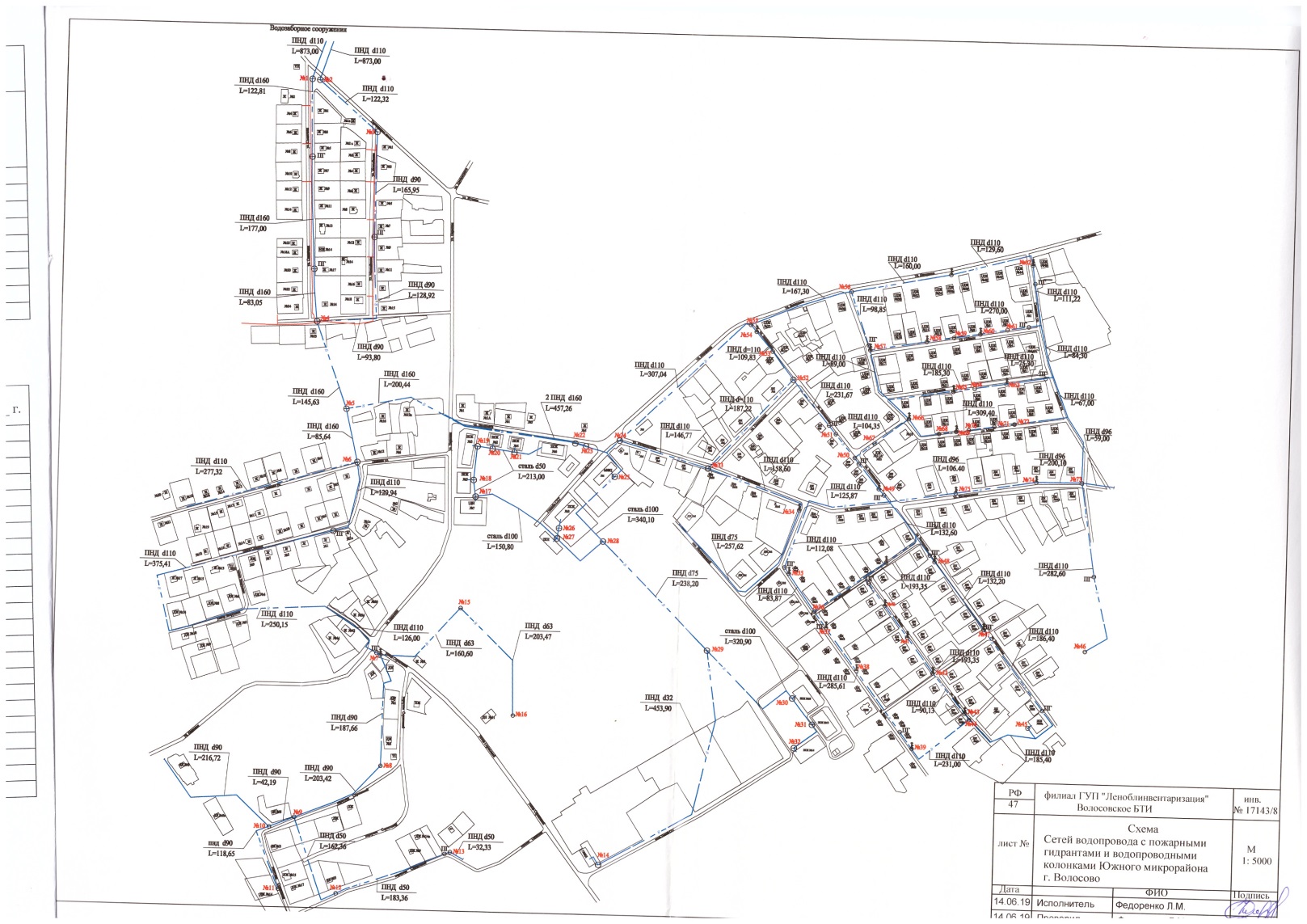 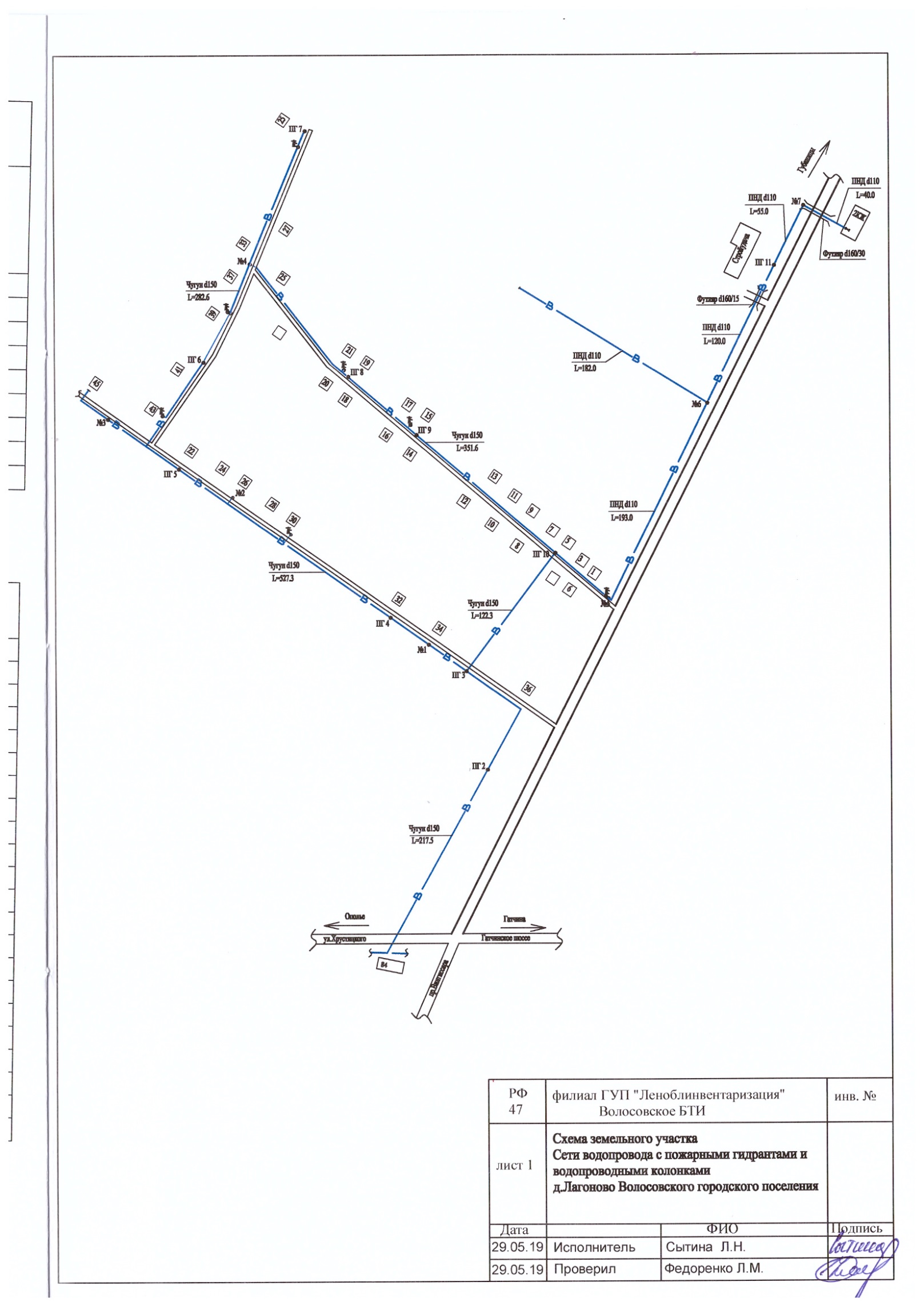 Населен.пунктПлощадь земельРасстояние доЧисленность постоянно проживающего населения на 2007Численность постоянно проживающего населения на 2007Численность постоянно проживающего населения на 2007Численность постоянно проживающего населения на 2007Численность постоянно проживающего населения на 2007административного центраг.(чел)в границах(г. Волосово)(г. Волосово)Благо-НеблагоЧастн.Частн.Все-гонаселенных пунктовкм.устр.устр.сек-сек-жилойфонджилой фондторторблаго-не-устр.благустр.Г. Волосово800 гаАЦ9067618471175311909д.Лагоново1,025--5176НаименованиеПроизводительность,Производительность,Производительность,Кол-Наличие зон санитарнойНаличие зон санитарнойНаличие зон санитарнойНаличие зон санитарнойНаименованиетыс.м³/суттыс.м³/сутвоохраныохраны№населенноготыс.м³/суттыс.м³/сутвоохраныохраны№населенногосква-№населенногосква-IIпунктаФактмакс.возмож.сква-I поясIIIII пояспунктаФактмакс.возмож.жинI пояспоясIII поясжинпояс1г.Волосово1,824,25Естьнормы рас-нормы рас-расход водырасход водырасход водырасход водырасход водырасход водымакси-макси-коли-коли-хода водыхода водыприборомприборомводопотребителямиводопотребителямиводопотребителямиводопотребителямиводопотребителямиводопотребителямиводопотребителямиводопотребителямиводопотребителямиводопотребителямимальныймальныйчествочествочествоNPNPNPNPhrNPhrNPhrНаименованиесуткичасчассексуткисуткисуткисуткисуткисуткисуткичасср.чарасчетныйчасовойUUccccccccccccсqhr,u ·Uqhr,u  ·Uhrccccqqоо· Uccводопотребителейq uq hr,uq o,hrq oq hr· Uq Tрасходрасходq uq hr,uq o,hrq oq hr· Uq Tсуткиhhhh100010001000100010001000hhqо· 3600qо· 3600qо· 3600qо· 3600qo,hrqo,hrqo,hrhhhh100010001000100010001000hh5 · qo· 0.005· qo,hr·q uq hr,uq o,hrq oq hr· Uq T5 · qo· 0.005· qo,hr·q uq hr,uq o,hrq oq hr· Uq Tчасчасhhhhhhh3hrqquu· U· U· U3л/сутл/чл/чл/с100010001000100010001000л/чм /чqc, qhqchr, qhhr100010001000100010001000qchr, qhhr1223456777777891010111112131415Расчет расходов холодной водыРасчет расходов холодной водыРасчет расходов холодной водыРасчет расходов холодной водыРасчет расходов холодной водыРасчет расходов холодной водыРасчет расходов холодной водыРасчет расходов холодной водыРасчет расходов холодной водыРасчет расходов холодной водыРасчет расходов холодной водыРасчет расходов холодной водыЖители г. Волосово1153211532115322007,12000,22306,42306,42306,42306,42306,42306,42306,481877,296,1113,72113,72113,72409,39409,39409,39Жители д. Лагоново100100250133000,325252525252513001,041,21,24,334,33Администрация9090102,3600,10,90,90,90,90,90,9207-0,580,580,583,453,45ДДУ (3 шт.)6406409611600,1461,4461,4461,4461,4461,4461,4470405,1213,9713,9713,97117,33117,33117,33ДДУ (сотрудники)160160102,3600,11,61,61,61,61,61,63680,21,021,021,026,136,13Школы (3 шт.)1507/15071507/15071507/150710,62,3600,115,9715,9715,9715,9715,9715,973466,129,639,639,6357,7757,7757,77Поликлиника (посетители)520/520520/520520/520101,6600,145,25,25,25,25,25,28320,651,651,651,6513,8713,8713,87Поликлиника (сотрудники)3535102,3600,10,350,350,350,350,350,3580,50,040,220,220,221,341,34Больница170170513,8600,148,678,678,678,678,678,676460,361,281,281,2810,7710,7710,77Больница (сотрудники)277277102,3600,12,772,772,772,772,772,77637,10,351,771,771,7710,6210,6210,62Магазины (120 шт.)680/680680/680680/68019528,82000,2132,6132,6132,6132,6132,6132,61958416,527,227,227,297,9297,9297,928Столовые, кафе212/28212/28212/28882000,21,71,71,71,71,71,72240,210,310,310,311,121,12Предприятие бытового7979102,3600,10,790,790,790,790,790,79181,70,10,50,53,033,03обслуживания (сотрудники)7979102,3600,10,790,790,790,790,790,79181,70,10,50,53,033,03обслуживания (сотрудники)Бани185/23185/23185/2360601200,411,111,111,111,111,111,113801,390,960,960,9611,511,5Гостиница242411513,41800,22,762,762,762,762,762,76321,60,120,450,450,451,791,79КДЦ "Родник"7207202,70,32500,11,941,941,941,941,941,94230,40,240,640,640,644,614,61КДЦ "Родник" (сотрудники)4343102,3600,10,430,430,430,430,430,4398,90,050,270,270,271,651,65Предприятия ЖКХ113113102,3600,11,131,131,131,131,131,13259,90,140,720,720,724,334,33(сотрудники)113113102,3600,11,131,131,131,131,131,13259,90,140,720,720,724,334,33(сотрудники)Хлебзавод34/1734/17257,1400,10,850,850,850,850,850,85120,70,050,340,340,343,023,02Отряд ГПС1515102,3600,10,150,150,150,150,150,1534,50,010,10,10,580,58ОМВД по Волосовскому3434102,3600,10,340,340,340,340,340,3478,20,010,220,220,221,31,3району3434102,3600,10,340,340,340,340,340,3478,20,010,220,220,221,31,3районуВолосовский суд30102,3600,10,3690,040,191,15Прокуратура15102,3600,10,1534,50,020,10,58Охранные предприятия30/15165,7400,10,4885,50,030,242,14Почта, связь35102,3600,10,3580,50,040,221,34Автовокзал, ж/д вокзал11102,3600,10,1125,30,010,070,42(сотрудники)11102,3600,10,1125,30,010,070,42(сотрудники)qo=0,19qohr=154,59Итог - хозяйственно-питьевые нужды:Итог - хозяйственно-питьевые нужды:Итог - хозяйственно-питьевые нужды:Итог - хозяйственно-питьевые нужды:2583,48119262,124,177,57771,4843,05170,40,9131,836955Поливка235000,4---9,4-0,39----Итог:2592,88-125,----40,9131,83Итог:2592,88-29----40,9131,8329Расчет расходов горячей водыРасчет расходов горячей водыРасчет расходов горячей водыРасчет расходов горячей водыЖители г. Волосово115321008,52000,21153,29802248,0136,14490,115Жители д. Лагоново100---------Администрация9061,7600,10,54153-0,432,55ДДУ (3 шт.)640347600,1421,7644801,818,8974,67ДДУ (сотрудники)16061,7600,10,962720,120,764,53Школы (3 шт.)1507/15073,40,8600,15,121205,60,643,3520,09Поликлиника (посетители)520/52051600,142,65200,331,038,67Поликлиника (сотрудники)3561,7600,10,2159,50,030,170,99Больница170644,6600,1410,887820,451,5513,03Больница (сотрудники)27761,7600,11,66470,90,211,317,85Магазины (120 шт.)680/680558,22000,237,455764,687,7427,88Столовые, кафе212/28442000,20,851120,110,160,56Предприятие бытового7961,7600,10,47134,30,060,372,24обслуживания (сотрудники)7961,7600,10,47134,30,060,372,24обслуживания (сотрудники)Бани185/231201201200,422,227602,781,9223Гостиница248591800,22,042160,090,31,2КДЦ "Родник"7201,30,18500,10,94129,60,120,362,59КДЦ "Родник" (сотрудники)4361,7600,10,2673,10,030,21,22Предприятия ЖКХ11361,7600,10,68192,10,090,533,2(сотрудники)11361,7600,10,68192,10,090,533,2(сотрудники)Хлебзавод34/17207400,10,681190,040,332,98Отряд ГПС1561,7600,10,0925,5-0,070,43ОМВД по Волосовскому3461,7600,10,257,80,010,160,96району3461,7600,10,257,80,010,160,96районуВолосовский суд3061,7600,10,18510,020,140,85Прокуратура1561,7600,10,0925,50,010,070,43Охранные предприятия30/1593,7400,10,2755,50,020,151,39Почта, связь3561,7600,10,2159,50,030,170,99Автовокзал, ж/д вокзал1161,7600,10,0718,70,010,050,31(сотрудники)1161,7600,10,0718,70,010,050,31(сотрудники)qo=0,19qohr=166,84Итог - хозяйственно-питьевые нужды:Итог - хозяйственно-питьевые нужды:Итог - хозяйственно-питьевые нужды:Итог - хозяйственно-питьевые нужды:1263,56115570,59,7166,35692,7240,8153,38,76128,186466Поливка23500-----------Итог:1263,56-59,7----38,76128,18Итог:1263,56-4----38,76128,184Расчет расходов воды общийРасчет расходов воды общийРасчет расходов воды общийРасчет расходов воды общийЖители г. Волосово1153230015,63000,33459,6179899,144,166,57599,66215Жители д. Лагоново100250133000,32513001,041,24,33Администрация90164800,141,44360-0,714,5ДДУ (3 шт.)640130181000,283,2115206,9316115,2ДДУ (сотрудники)160164800,142,566400,321,278Школы (3 шт.)1507/1507143,11000,1421,14671,72,649,2746,72Поликлиника (посетители)520/520152,6800,27,813520,981,8816,9Поликлиника (сотрудники)35164800,140,561400,070,281,75Больница1701158,41000,219,5514280,811,9814,28Больница (сотрудники)277164800,144,4311080,552,213,85Магазины (120 шт.)680/680250373000,31702516021,223,383,875Столовые, кафе212/2812123000,32,543360,320,311,12Предприятие бытового79164800,141,263160,160,633,95обслуживания (сотрудники)79164800,141,263160,160,633,95обслуживания (сотрудники)Бани185/231801801800,433,341404,162,8823Гостиница2420022,42500,34,8537,60,20,52,15КДЦ "Родник"72040,5800,142,883600,360,714,5КДЦ "Родник" (сотрудники)43164800,140,691720,090,342,15Предприятия ЖКХ113164800,141,814520,230,95,65(сотрудники)113164800,141,814520,230,95,65(сотрудники)Хлебзавод34/174514,1600,141,53239,70,10,484Отряд ГПС15164800,140,24600,010,120,75ОМВД по Волосовскому34164800,140,541360,020,271,7району34164800,140,541360,020,271,7районуВолосовский суд30164800,140,481200,060,241,5Прокуратура15164800,140,24600,030,120,75Охранные предприятия30/15259,4600,140,751410,050,282,35Почта, связь35164800,140,561400,070,281,75Автовокзал, ж/д вокзал11164800,140,18440,020,090,55(сотрудники)11164800,140,18440,020,090,55(сотрудники)qo=0,28qohr=243,37Итог - хозяйственно-питьевые нужды:Итог - хозяйственно-питьевые нужды:Итог - хозяйственно-питьевые нужды:Итог - хозяйственно-питьевые нужды:3847,04234833,184,232,81964,9355210,77256,1326249Поливка23500-----------Итог:3847,04-184,----77256,13Итог:3847,04-62----77256,1362№Наименование населенного пунктаЗабрано и получено всего за год тыс.м3Использовано на хозпитьевые нужды тыс.м3/годПотери при транспортир овке тыс.м3/годИспользовано воды на хозпитьевые нужды, м3/сут1234561Г. Волосово723,62616,96106,661690,3Факт 2019г.Факт 2019г.Факт 2019г.Факт 2019г.Расчетный срок до 2034г.Расчетный срок до 2034г.Расчетный срок до 2034г.Расчетный срок до 2034г.Населенные пунктыНаселнеие чел.удельное водопотреблениел/с/челНорма на пожаротушение,л/сутК-во пожаровСуммарный расход воды,/сутнаселение,  челудельное водопотреблениел/сут/челНорма на пожаротушение,л/сутК-во пожаровСуммарный расход воды,/сутНаселнеие чел.удельное водопотреблениел/с/челНорма на пожаротушение,л/сутК-во пожаровСуммарный расход воды,/сутнаселение,  челудельное водопотреблениел/сут/челНорма на пожаротушение,л/сутК-во пожаровСуммарный расход воды,/сутНаселнеие чел.удельное водопотреблениел/с/челНорма на пожаротушение,л/сутК-во пожаровСуммарный расход воды,3население,  челудельное водопотреблениел/сут/челНорма на пожаротушение,л/сутК-во пожаровСуммарный расход воды,3Населнеие чел.удельное водопотреблениел/с/челНорма на пожаротушение,л/сутК-во пожаровСуммарный расход воды,мнаселение,  челудельное водопотреблениел/сут/челНорма на пожаротушение,л/сутК-во пожаровСуммарный расход воды,мВолосовское ГПг.Волосово11909145151198519851590025015222502250остальные пункты761255012,62001255136№место-Состав КОС№нахождениеСостав КОСнахождениеБлок емкостей (2 решетки, 2 песколовки, 3 первичных отстойника,1г. Волосово3 аэротенка, 3 вторичных отстойника, камера УФ1г. Волосовообеззараживания, 3 аэробных минерализатора) зданиеобеззараживания, 3 аэробных минерализатора) зданиевоздуходувок, иловые площадки.КоличествоКоличествоПроизводительПроизводительобслуживаемогобслуживаемогПроизводительПроизводительПропуск сточных водПропуск сточных водПропуск сточных водНазваниеобслуживаемогобслуживаемогность КОС,ность КОС,Пропуск сточных водПропуск сточных водПропуск сточных водНазваниео населения,о населения,ность КОС,ность КОС,тыс.м3/сут.тыс.м3/сут.канализационно населения,о населения,тыс.м3/сут.тыс.м3/сут.тыс.м3/сут.тыс.м3/сут.канализационнтыс. чел.тыс. чел.тыс.м3/сут.тыс.м3/сут.Наличие ПСД иых очистныхтыс. чел.тыс. чел.ТехническоеНаличие ПСД иых очистныхТехническоеположительного№ п/псооруженийсостояниеГод постройкиположительного№ п/псооруженийРасчётРасчётсостояниеГод постройкизаключения(КОС)РасчётРасчётКОСзаключения(КОС)ныйныйКОСэкспертизы(населённый2019ный2019ный2019Расчётныйэкспертизы(населённый2019срок2019срок2019Расчётныйпункт)г.срокг.срокг.срок (2019г.)пункт)г.(2019г.г.(2019г.г.срок (2019г.)(2019г.(2019г.))12345678910119067нетнетнеудовлетво1г.Волосово9067сведен4,2сведен4,31нет сведенийнеудовлетво1980отсутствует1г.Волосовосведен4,2сведен4,31нет сведенийрительное1980отсутствуетийийрительноеийийТаблица А1НаименованиеКонцентрация загрязненийКонцентрация загрязненийКонцентрация загрязненийКонцентрация загрязненийТребования кпоказателейпо проекту, мг/лпо проекту, мг/лпо факту*, мг/лпо факту*, мг/лочищеннойпоказателейпо проекту, мг/лпо проекту, мг/лпо факту*, мг/лпо факту*, мг/лводе**, мг/лНаименованиеНа входеНа выходеНа входеНа выходепоказателейНа входеНа выходеНа входеНа выходепоказателейВзвешенные3001564,3013,3800,75+ фоновая в3001564,3013,3800,75+ фоновая ввещества3001564,3013,380реке (<16)веществареке (<16)веществаБПКполн2751550,0012,903** Приказ Госкомрыболовства РФ от 28.04.1999 № 96 «О рыбохозяйственных нормативах».** Приказ Госкомрыболовства РФ от 28.04.1999 № 96 «О рыбохозяйственных нормативах».** Приказ Госкомрыболовства РФ от 28.04.1999 № 96 «О рыбохозяйственных нормативах».** Приказ Госкомрыболовства РФ от 28.04.1999 № 96 «О рыбохозяйственных нормативах».** Приказ Госкомрыболовства РФ от 28.04.1999 № 96 «О рыбохозяйственных нормативах».РНФосфор фосфатовФосфор общийАзот аммонийныйАзот нитритовАзот нитратовЖелезо общ.ХлоридыСульфатыСухой остатокВзвешенные веществаХПКБПК полнФенолыСПАВНефтепродуктымарганецмедьАлюминийг.Волосово8,081,11,21,150,161270,158448,87508,813,3896,112,90,0020,160,180,010,040,05Водопотребление, м3/суткиВодопотребление, м3/суткиВодопотребление, м3/суткиВодопотребление, м3/суткиВодопотребление, м3/суткиВодоотведение, м3/суткиВодоотведение, м3/суткиХолодная водаХолодная водаХолодная водаХолодная водаХолодная водаХолодная водаГорячая водаГорячая водаГорячая водаГорячая водаГорячая водаГорячая водаКол-воКол-воКол-воРасходРасходРасходРасходРасходНормыРасходРасходРасходРасходРасходБытовыеБезвоз-Нормыводо-потре-водо-потре-водо-потре-Нормыводыводыводыводыводырасходаводыводыводыводыводыстокивратныеводо-потре-водо-потре-водо-потре-водыводыводыводыводырасходаводыводыводыводыводыстокивратныерасходаНаименованиебителейбителейбителейрасходаccccгорячейhhhпотериНаименованиехолод-нойq  Uq  Uq  Uq  Uq u Uq u Uq u Uq u Uпотерихолод-нойводыводопотребителей,холод-ной10001000100010001000воды1000100010001000водопотребителей,10001000100010001000воды1000100010001000водопотребителей,воды100010001000100010001000100010001000водыUUUqcuqhuUUUqcuUUqcuсуткил/сутчасчасл/сут33л/сут33333часчас33л/сут33333часчасм /сутм /сутм /сутм /сутм /сутм /сутм /сутм /сутм /сутм /сутм /сутм /сут12234444566678Наименование расчетаНаименование расчетаНаименование расчетаНаименование расчетаНаименование расчетаНаименование расчетаНаименование расчетаНаименование расчетаЖители г. Волосово1153211532115322002306,42306,42306,42306,42306,41001153,21153,21153,21153,21153,23459,6-Жители д. Лагоново10010025025252525----25-Администрация9090100,90,90,90,960,540,540,540,541,44-ДДУ (3 шт.)6406409661,4461,4461,4461,4461,443421,7621,7621,7621,7621,7683,2-ДДУ (сотрудники)160160101,61,61,61,660,960,960,960,962,56-Школы (3 шт.)1507/15071507/15071507/150710,615,9715,9715,9715,9715,973,45,125,125,125,1221,09-Поликлиника (посетители)520/520520/520520/520105,25,25,25,252,62,62,62,67,8-Поликлиника (сотрудники)3535100,350,350,350,350,3560,210,210,210,210,56-Больница170170518,678,678,678,678,676410,8810,8810,8810,8810,8819,55-Больница (сотрудники)277277102,772,772,772,772,7761,661,661,661,664,43-Магазины (120 шт.)680/680680/680680/680195132,6132,6132,6132,6132,65537,437,437,437,4170-Столовые, кафе212/28212/28212/2881,71,71,71,740,850,850,850,852,55-Предприятие бытового обслуживания (сотрудники)7979100,790,790,790,790,7960,470,470,470,471,26-Бани185/23185/23185/236011,111,111,111,111,112022,222,222,222,233,3-Гостиница24241152,762,762,762,762,76852,042,042,042,044,8-КДЦ "Родник"7207202,71,941,941,941,941,941,30,940,940,940,942,88-КДЦ "Родник" (сотрудники)4343100,430,430,430,430,4360,260,260,260,260,69-Предприятия ЖКХ (сотрудники)113113101,131,131,131,131,1360,680,680,680,681,81-Хлебзавод34/1734/17250,850,850,850,850,85200,680,680,680,681,53-Отряд ГПС1515100,150,150,150,150,1560,090,090,090,090,24-ОМВД по Волосовскому району3434100,340,340,340,340,3460,20,20,20,20,54-Волосовский суд3030100,30,30,30,360,180,180,180,180,48-Прокуратура1515100,150,150,150,150,1560,090,090,090,090,24-Охранные предприятия30/1530/15160,480,480,480,480,4890,270,270,270,270,75-Водопотребление, м3/суткиВодопотребление, м3/суткиВодопотребление, м3/суткиВодопотребление, м3/суткиВодопотребление, м3/суткиВодоотведение, м3/суткиВодоотведение, м3/суткиХолодная водаХолодная водаХолодная водаХолодная водаХолодная водаХолодная водаГорячая водаГорячая водаГорячая водаГорячая водаГорячая водаГорячая водаКол-воКол-воКол-воРасходРасходРасходРасходРасходНормыРасходРасходРасходРасходРасходБытовыеБезвоз-Нормыводо-потре-водо-потре-водо-потре-Нормыводыводыводыводыводырасходаводыводыводыводыводыстокивратныеводо-потре-водо-потре-водо-потре-водыводыводыводыводырасходаводыводыводыводыводыстокивратныерасходаНаименованиебителейбителейбителейрасходаccccгорячейhhhпотериНаименованиебителейбителейбителейрасходаcccchhhпотериНаименованиехолод-нойq  Uq  Uq  Uq  Uq u Uq u Uq u Uq u Uпотерихолод-нойводыводопотребителей,холод-ной10001000100010001000воды1000100010001000водопотребителей,10001000100010001000воды1000100010001000водопотребителей,воды100010001000100010001000100010001000водыUUUqcuqhuUUUqcuUUqcuсуткил/сутчасчасл/сут33л/сут33333часчас33л/сут33333часчасм /сутм /сутм /сутм /сутм /сутм /сутм /сутм /сутм /сутм /сутм /сутм /сутПочта, связь3535100,350,350,350,350,3560,210,210,210,210,56-Автовокзал, ж/д вокзал (сотрудники)1111100,110,110,110,110,1160,070,070,070,070,18-Итог - хозяйственно-питьевые нужды:Итог - хозяйственно-питьевые нужды:Итог - хозяйственно-питьевые нужды:Итог - хозяйственно-питьевые нужды:Итог - хозяйственно-питьевые нужды:2583,482583,482583,482583,482583,481263,561263,561263,561263,561263,563847,04-Поливка2350023500235000,49,49,49,49,4-----9,4Итог по участку:Итог по участку:Итог по участку:Итог по участку:Итог по участку:2592,882592,882592,882592,882592,881263,561263,561263,561263,561263,563847,049,4Факт 2019г.Факт 2019г.Факт 2019г.Расчетный срок до 2030 годаРасчетный срок до 2030 годаНаселенный№ЧисленностьНорма, л/сутОбъем стоков,Численность населения,Норма,Объемпунктнаселения,Норма, л/сутОбъем стоков,Численность населения,л/сут настоков,пунктнаселения,на человекам³/сутчелл/сут настоков,челна человекам³/сутчелчеловекам³/сутчелчеловекам³/сут1г.Волосово119092301282,41280023013702д.Лагоново76--200--Население, чел.Население, чел.НормаРасчетные объемы стоков, м3/сутРасчетные объемы стоков, м3/сутНормаТип застройкиотведенияТип застройкиПервыйРасч.отведенияРасчетный срок доПервыйРасч.воды, л/сут1 этап до2019г.Расчетный срок доПервыйРасч.воды, л/сут1 этап до2019г.2030г.этап досрок до2030г.этап досрок до2019г.2030г.среднемакссреднемакссуточносуточносуточносуточногород ВолосовоСеверный планировочный районЗастройка зданиями, оборудованнымивнутренним водопроводом и канализацией с521842522801461175311901428централизованным горячим водоснабжением521842522801461175311901428централизованным горячим водоснабжениемЗастройка зданиями, оборудованнымивнутренним водопроводом и канализацией с21921223050604959ваннами и местными водонагревателямиИтого5437446418131487Центральный планировочный районЗастройка зданиями, оборудованнымивнутренним водопроводом и канализацией с22872202280640768616739централизованным горячим водоснабжением22872202280640768616739централизованным горячим водоснабжениемЗастройка зданиями, оборудованнымивнутренним водопроводом и канализацией с870718230200240165198ваннами и местными водонагревателямиИтого315729201008937Южный планировочный районЗастройка зданиями, оборудованнымивнутренним водопроводом и канализацией с29412628082983542централизованным горячим водоснабжением29412628082983542централизованным горячим водоснабжениемЗастройка зданиями, оборудованнымивнутренним водопроводом и канализацией с1356851230312374196235ваннами и местными водонагревателямиИтого1650977472277Восточный планировочный районЗастройка зданиями, оборудованнымивнутренним водопроводом и канализацией с765624280214257175210централизованным горячим водоснабжением765624280214257175210централизованным горячим водоснабжениемЗастройка зданиями, оборудованнымивнутренним водопроводом и канализацией с796770230183220177213ваннами и местными водонагревателямиИтого15611394477423Население, чел.Население, чел.Расчетные объемы стоков, м3/сутРасчетные объемы стоков, м3/сутРасчетные объемы стоков, м3/сутРасчетные объемы стоков, м3/сутНормаНорма1 этап до2019г.1 этап до2019г.Расчетный срок доРасчетный срок доТип застройкиПервыйРасч.отведения1 этап до2019г.1 этап до2019г.2030г.2030г.Тип застройкиПервыйРасч.отведения2030г.2030г.этап досрок доводы, л/сут2019г.2030г.среднемакссреднемакссуточносуточносуточносуточноЗападный планировочный районЗастройка зданиями, оборудованнымивнутренним водопроводом и канализацией с03238280009071088централизованным горячим водоснабжениемЗастройка зданиями, оборудованнымивнутренним водопроводом и канализацией с4293812309911888105ваннами и местными водонагревателямиИтого42936191181193деревня ЛагоновоЗастройка зданиями, оборудованнымивнутренним водопроводом и канализацией с132804500централизованным горячим водоснабжением132804500централизованным горячим водоснабжениемЗастройка зданиями, оборудованнымивнутренним водопроводом и канализацией с26924223062745667ваннами и местными водонагревателямиИтого2822427967ВСЕГО125151361539674384садоводческие участки2672672589№ПериодФинансовые затраты,№МероприятиеисполненияФинансовые затраты,п/пМероприятиеисполнениятыс.руб.п/птыс.руб.1Реконструкция КОС г.Волосово2034-20361870002Строительство КНС на перспективу развития2033-2035175003Прокладка нового коллектора х/б стоков с перспективной территории2035-2038570004Реконструкция водоводов существующих под перспективу развития2030-2039750004территории2030-203975000территории5Строительство новых централизованных сетей водоснабжения в зоне ИЖЗ с участками д. Лагоново2025-2026191806Установка КОС ливневого стока2030-20401180007Прокладка ливневого коллектора с учетом перспективной территории2030-204078000